 АВТОНОМНОЕ УЧРЕЖДЕНИЕ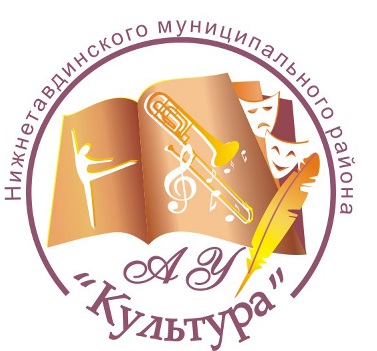 «КУЛЬТУРА»Нижнетавдинского муниципального районаПОЛОЖЕНИЕо районном детско - юношеском КИНОфестивале- конкурсе «Золотая птица»(в рамках летней оздоровительной кампании – 2017)НИЖНЯЯ ТАВДА2017г.Общие положения1.1. Настоящее положение определяет порядок и условия проведения районного детско-юношеского КИНОфестиваля - конкурса «Золотая птица» (далее фестиваль) в рамках летней оздоровительной кампании в 2017 году.1.2. Кинофестиваль проводится  в рамках Года экологии в России.1.3. Кинофестиваль является одним из видов эколого-просветительской деятельности и поддержки творческих инициатив детей, молодежи, отдельных авторов, деятельность которых связана с искусством кино и анимации. 2. Организаторы и участники2.1. Непосредственную организацию и проведение фестиваля осуществляет Автономное учреждение «Культура» Нижнетавдинского муниципального района.2.2.Руководство кинофестивалем осуществляется Организационным комитетом (далее - Оргкомитет). 2.3. Функции Оргкомитета: - Распространение информации о Кинофестивале; - Прием и анализ работ участников; - Формирование компетентного жюри; - Привлечение партнеров; - Формирование программы мероприятий Кинофестиваля; -  Вся работа по организации и проведению Кинофестиваля; - Решение других организационных вопросов.  2.4.  В Конкурсе могут принять участие  детские и юношеские работы творческих коллективов образовательных учреждений и учреждений культуры, находящиеся на территории Нижнетавдинского муниципального района и  отдельные авторы.3. Цели и задачи фестиваля3.1. Цели фестиваля: - повысить интерес к культурным, историческим ценностям родного края;   - вызвать чувство гордости за людей живущих рядом; - понять мировосприятие сегодняшних детей, их стремления и желания;- вовлечь детей в природоохранную деятельность, экологическое     просвещение подрастающего поколения через анимационную и   кинодеятельность;- организовать кинопросмотры и обсуждения представленных работ, в целях обогащения духовной, интеллектуальной и творческой сферы детей и подростков.3.2. Задачи фестиваля:- Поиск и поддержка творчески одаренных детей в области кино и анимации; - Пропаганда нравственных эколого-ориентированных ценностей средствами кинематографа; - Выявление актуальных вопросов и проблем, которые интересны подрастающему поколению;- Художественно – эстетическое воспитание детей и подростков;- Развитие коммуникативных способностей у детей и подростков;- Формирование банка детских и юношеских работ в области кино и анимации, а также базы фильмов экологической тематики с дальнейшей демонстрацией в экоклассах, на эколого-просветительских мероприятиях и других площадках в течение 1 года без коммерческого использования.3.3. В рамках кинофестиваля проводится конкурс на лучшую работу в разных   номинациях.3.4. Фильм/ролик должен так или иначе затрагивать предложенные темы: -  проявление добра;- защита окружающей среды «Взаимоотношение людей и природы»; - этнический колорит, диалог наций; -  диалог поколений (традиции и обычаи …) - патриотизм, любовь к родным местам; - жизнь, работа, увлечения людей, их мечты о светлом будущем; - социальные проблемы.Ограничение – фильм не должен содержать призыва к насилию и расовой неприязни, а также идеологии превосходства одной расы/нации/народа над другими.4. Порядок и сроки проведения Фестиваля
3.1. Конкурсная программа Кинофестиваля проходит в два тура:1 тур – отборочный, проводят члены оргкомитета с 7 августа до 21 августа 2017 года. Все работы, представленные для участия в конкурсной программе, проходят предварительный просмотр на предмет соответствия целям, задачам и требованиям Кинофестиваля. По результатам предварительного просмотра Оргкомитет формирует список работ по номинациям для участия в основной конкурсной программе.2 тур – определение победителей по номинациям и награждение   победителей состоится в Центре культуры и досуга 26 августа 2017 года в 10 -00 ч. 3.2. Победителей кинофестиваля в соответствии с заявленными номинациями определяет жюри.4.Условия Кинофестиваля4.1.  На кинофестиваль допускаются ролики, фильмы любого жанра и творческого решения, отвечающие Положению и темам кинофестиваля.- автор может представить на фестиваль не более одной работы в любой номинации;- фонограммы, титры или субтитры представляемых фильмов должны быть выполнены на русском языке;- продолжительность видеоролика до 2-3 мин, неигровых фильмов до 13 мин.(полнометражное (игровое) кино до 45 мин), телевизионный сюжет и анимация до 10 мин.4.2. Конкурсные работы участников рассматриваются в номинациях:
4.2.1 игровой фильм; 
4.2.2 неигровой фильм (документальный);
4.2.3 телевизионный сюжет;4.2.4 анимация;4.2.5 видеоролик.
4.3. Основные критерии оценки работ: 
4.3.1.  в номинации игровой фильм оценивается:
- драматургия (тема, идея, сюжет, композиция, конфликт, герои, характеры);
- режиссерское решение;
- актерское исполнение;
- операторская работа;
- монтаж.4.3.2.  в номинации неигровой фильм оценивается:
- раскрытие темы, ее яркость, новизна, актуальность, социальная значимость;
- наличие идеи;
- операторская работа;
- монтаж;
- глубина эмоционального воздействия.4.3.3. в номинации информационный сюжет оценивается:
- тема, как «информационный повод»: важность, новизна, актуальность, социальная значимость;
- степень раскрытия темы;
- соответствие возрастным критериям;
- зрелищность подачи информации;
- работа журналиста в кадре.4.3.4. в номинации анимация оценивается:
- оригинальность замысла (форма и идея работы); 
- смысловая законченность работы;
- трудоемкость; 
- качество проработки кадра, стиль;
- эмоциональное воздействие.  4.4. При выявлении победителя будут учитываться:
- идея;
- актуальность;
- оригинальность;
- монтаж;
- комфортность просмотра и доступность восприятия.4.5 Работы принимаются на флэш-картах и на дисках в формате DVD видео, MPEG2, MP4. Для участия в Кинофестивале необходимо заполнить и отправить заявку не позднее 24 июля2017года.Необходимо указать название фильма, номинацию, авторство, хронометраж, дату производства, адрес, телефон. (Приложение 1)
5. Жюри и подведение итогов5.1.    Награждение победителей и показ лучших работ конкурса состоится во время церемонии Закрытия районного  детско - юношеского КИНОфестиваля - конкурса «Золотая птица». 5.2. Распределение призовых мест Кинофестиваля производится на основании протокола жюри и количества набранных баллов по конкурсной программе.5.3. Расчёт баллов проводится на основании рекомендуемых критериев с выставлением максимально 5 баллов каждым членом жюри. Затем выводится средний балл для определения степени конкурсанта.5.4. В каждой номинации присваиваются звания Лауреата I, II, III степени, а также звания Дипломанта Фестиваля;Лауреаты фестиваля награждаются дипломами и ценными подарками.Дипломанты фестиваля награждаются только дипломами.Одному из конкурсантов, набравшему наибольшее количество баллов и голосов членов жюри присваивается Гран–приПризы основного конкурса кинофестиваля:          гран-при "Золотая птица";          лучший  анимационный фильм;          лучший игровой фильм;          лучший неигровой фильм;          видеоролик;          за оригинальный сценарий (сюжет, идея);          за операторскую работу;          за режиссуру;          лучший актер/актриса;          лучший монтаж;          приз зрительских симпатий.5.5. Решение жюри является окончательным и обжалованию не подлежит.6. Организационные требования6.1 Расходы по доставке и питанию участников с территории района несет Управление образования Нижнетавдинского муниципального района.6.2 Расходы по организации фестиваля и награждению несёт автономное учреждение «Культура» Нижнетавдинского муниципального района.6.3 Вопросы, не освещенные настоящим регламентом, решаются организаторами.7. Информационная поддержка фестиваля АНО ИИЦ  «Светлый путь»,   Радио «Тавда-вести», официальный сайт АУ «Культура» Нижнетавдинского района   www.культура-нт.рф Заявки принимаются по адресу: с.Нижняя Тавда ул. Мира д.10 (Центр культуры и досуга), телефон/факс 8 (34533) 2-33-46, 2-31 - 49 e-mail: okdt.tavda@mail.ru(отдел культурно-досуговых технологий).СОСТАВ ОРГКОМИТЕТАрайонного детско - юношеского КИНОфестиваля- конкурса «Золотая птица»ЧЛЕНЫ ОРГКОМИТЕТА:Буракова Наталья Анатольевна – директор Автономного учреждения «Культура» Нижнетадинского муниципального района;Балясина Марина Владимировна -  ведущий специалист Управления образования Нижнетавдинского муниципального района;Новикова Оксана Станиславовна – заведующая методико-аналитическим отделом;Бессонова Татьяна Александровна – художественный руководитель Автономного учреждения «Культура»;Долгих Дмитрий Иннокентьевич – техник-программист Автономного учреждения «Культура»;Меньшов Эдуард Сергеевич -  главный звукорежиссер Автономного учреждения «Культура».Федотова Светлана Геннадьевна	- Директор МАУ ДОД «Центр дополнительного образования детей и молодёжи»Клеменьтьева Надежда Анатольевна - Журналист АНО ИИЦ «Светлый путь»  Винокурова Наталья Анатольевна - Редактор радио «Тавда – Вести»Приложение 1Заявкана участие в районном детско – юношеском КИНОфестивале – конкурсе«Золотая птица»ПРИЛОЖЕНИЕ № 2 АНКЕТА участника базы данных талантливых детей и молодежи в Тюменской областиДата заполнения                                                                            Представляется учреждением: «___»_____________г.                                                    ______________________                                               Направление достижения ___________________________________________________________________ (художественное, техническое, физкультурно-спортивное, естественно-научное, гуманитарное, социальное) Вид деятельности (достижение)______________________________________                                                                                       (например, баскетбол; хоровое пение, изобретательство, вокал, хореография и т.д.) Личные сведения 1. Фамилия, имя, отчество __________________________________________ 2. Пол ___________________________________________________________ 3. Творческий псевдоним (ник), если есть _____________________________ 4. Дата рождения /______/_____________/_______/                                                                                                      число                месяц           год5. Адрес регистрации ______________________________________________ 6. Адрес места жительства _________________________________________                                                               (если не совпадает с адресом регистрации) 7. Контакты: тел. дом. ______________ тел. сот.________________________ электронная почта ______________________________________________ 8. Уровень образования ____________________________________________                                                                                           (основное общее (9 кл.), среднее общее (11 кл.), СПО, ВПО) 9. Место учебы (полное название) ____________________________________ 10. Форма обучения _________________________________________________                                                                                                (очная, заочная, дистанционная)  год выпуска _____________________________________________________                                                         11. Класс, курс _____________________________________________________ 12. Специальность /направление подготовки ____________________________ 13.  Квалификация __________________________________________________ 14. Дополнительное обучение (наименование учреждения дополнительного образования сферы молодежной политики, спорта, культуры или досугового учреждения; название секции, кружка) ______________________________ 15. Место работы (полное название) ___________________________________16. Вид экономической деятельности организации      □ сельское, лесное хозяйство, охота □ рыболовство, рыбоводство □ добыча полезных ископаемых  □ обрабатывающие производства □ производство эл./энергии, газа, воды  □ строительство □ оптовая и розничная торговля,  ремонт а/т средств, бытовых изделий □ финансовая деятельность (страхование) □ операции с недвижимым имуществом, аренда и предоставление услуг (в т.ч. IТ, бухучет, аудит, право, PR, маркетинг, реклама, кадры, дизайн)   □ государственное управление, обеспечение военной безопасности, обязательное социальное страхование □ здравоохранение и предоставление социальных услуг  □ предоставление прочих коммунальных, социальных и персональных услуг (в т.ч. отдых, развлечения, спорт, химчистка, парикмахерские)  □ деятельность домашних хозяйств □ транспорт и связь (в т.ч. турагентства)  □ гостиницы и рестораны □ образование  □ деятельность экстерриториальных организаций         17. Должность _____________________________________________________ 18. Достижение ____________________________________________________ (название мероприятия, уровень мероприятия, победитель/участник,                                                                                      место, индивидуальное/в составе команды, коллектива) 19. Документ, подтверждающий достижение ____________________________                                                                                                                                     (наименование, номер, дата выдачи) 20. Поощрение/поддержка  __________________________________________                                                                                                                               (наименование, размер, дата получения) 21. Фамилия, имя, отчество педагога/ тренера, подготовившего ребенка/молодого человека к участию в конкурсном мероприятии, по итогам которого он включается в Региональную базу данных, ____________________________                                                                                                               22.  Контактный телефон педагога _____________________________________    Руководитель организации     ____________ ____________________________                                                                                                                                          (подпись)                                             (Ф.И.О.) М.П.        Исполнитель                             ____________ _____________________________                     тел.                                          (подпись)                                        (Ф.И.О.)     К анкете участника базы данных талантливых детей и молодежи прилагается его согласие (согласие его законного представителя) на обработку персональных данных.     См. ниже приложение № 3         ПРИЛОЖЕНИЕ № 3 Заполняется родителем (законным представителем) несовершеннолетнего    В ___________________________________ (наименование учреждения, получающего согласие субъекта персональных данных)   _____________________________________ (Ф.И.О. родителя (законного представителя) субъекта персональных данных)  _____________________________________ (адрес, где зарегистрирован родитель (законный представитель)  субъекта персональных данных)  _____________________________________                                                     (номер основного документа, удостоверяющего личность родителя (законного представителя) субъекта персональных данных)  _____________________________________ (дата выдачи указанного документа и наименование органа, выдавшего документ )  Заявление (согласие)  В соответствии с Федеральным законом от 27.07.2006 № 152-ФЗ  «О персональных данных» выражаю свое согласие на обработку (в том числе автоматизированную обработку), сбор, систематизацию, накопление, хранение, уточнение (обновление, изменение), использование, распространение (передачу) способами, не противоречащими законодательству Российской Федерации, персональных данных моего несовершеннолетнего ребенка __________________________________________________________________(Ф.И.О. ребенка) с целью выявления, осуществления сопровождения, включая информирование общественности об имеющихся достижениях, привлечение к проведению образовательных, творческих, технических, научно-исследовательских, инновационных проектов и программ, а также иных мероприятий, реализуемых на территории Тюменской области и в стране, обеспечения своевременного награждения, поощрения и дальнейшей поддержки:  Настоящее согласие действует неопределенное время. Родитель (законный представитель) субъекта персональных данных вправе отозвать данное согласие на обработку персональных данных несовершеннолетнего ребенка, письменно уведомив об этом руководство учреждения, в которое было представлено согласие. _________________    ______________________________   «___»__________20____ г.                    подпись                                      Ф.И.О.      Название видеоролика/Фильма и т.д.НоминацияНазвание студии/ учреждения культуры/ образовательного учреждения Автор ФИО (возраст), руководитель ХронометражКонтактные данные (адрес, телефон)№ п/пПерсональные данныеСогласие 1Фамилия да2Имя да3ОтчествоДа4Год, месяц, дата и место работы Да5Паспортные данныеДа6Адрес места жительства и регистрацииДа7Контактный телефон, e - mailДа8ОбразованиеДа9Сведения о местах обученияДа10Сведения о местах работыДа11ДостиженияДа12ПоощренияДа13Другие сведения, необходимые для осуществления сопровожденияДа 